Université de Monastir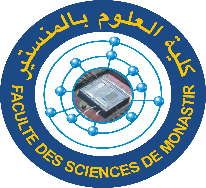 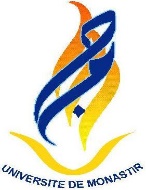 Faculté des Sciences de Monastir    Ecole doctorale Matériaux, Dispositifs et Microsystèmesمـــدرســة دكتوراه" مـواد و أدوات و أنـظـمـة دقـيـقـة"ED : 08FSM01Stages de rechercheSession  2017Les doctorants appartenant à l’Ecole Doctorale matériaux, Dispositifs et Microsystèmes  qui désirent effectuer un stage de recherche  (1 mois) à l’étranger à partir du 1 mai 2017, sont priés de se présenter de 9h -12h au secrétariat de l’Ecole Doctorale (bibliothèque centrale).Dernier délai  le lundi 6 mars 2017 : Un formulaire de stage ( site ED ).Une attestation d’accueil.Une attestation d’inscription.NB : Les doctorants n’ayant pas bénéficiés de bourses  et les doctorants en fin de thèse sont prioritaires.Monastir le 27 février 2017Le directeur de l’EDPr. Moncef Msadek